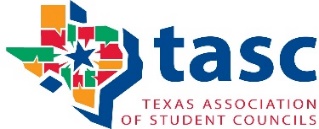 TASC Steering Committee RetreatJune 13 – 15, 2021Thank you for serving in a TASC leadership position and for attending the State Steering Committee Retreat.  This is the event at which we seek the voice of the state, make strategic plans for the year, and provide training for state and district board members.TASC provides room and meals for a District Coordinator Advisor, a District President Advisor, and a District President Student from each TASC District as well as TASC Elected Advisors to the Board, the TASC State Officer Team (5 advisors and 5 students), and the Middle Level Conference Coordinator advisor and student.  If the District President Advisor and Student or the District Coordinator cannot attend, we ask that another district representative attends in their place. The individual District should pay travel for district officers.  TASC pays travel for State Board members who are not also serving as a District officer. We encourage carpooling whenever possible. The meeting for State Board members traditionally begins at 10:00 am on Sunday and concludes by 1:00 pm on Tuesday.The meeting for all in attendance begins at 3:00 pm on Sunday and concludes by 11:30 am on Tuesday.Please register only if you can attend the entire retreat.The health and safety of our members is our top priority.This year TASC asks that all adults attending the retreat are fully vaccinated for COVID 19 in order to provide reassurance for others in attendance. We will be wearing masks indoors as required by the hotel, and we will follow social distancing guidelines. Each attendee is asked to bring at least three face masks, either cloth or N95.Attendees must wear masks properly to include covering nose and mouth.Hand sanitizer will be provided in the meeting area.  As much as possible, all meals will be eaten either outside or in an area with ample space.Food and snacks are not to be shared unless individually wrapped.Any attendee not feeling well is to notify the retreat director, and if a student, his/her advisor immediately.Those attending acknowledge that they have no reason to believe they are ill or have been exposed or placed in a high risk situation and, therefore, should be in quarantine as defined by the CDC.Early ArrivalTASC will provide hotel rooms for early arrival if the drive time per Google maps is more than six hours for District representatives or more than three and a half hours for State Board members. HousingTASC planned the budget for this meeting based on four students per hotel room and two adults per hotel room. Should any individual request a private room, he/she will be billed for the additional cost of $80 per night. Should a student request a room with only one other student, there will be a charge of $40 per night if we can pair that student with another student requesting one roommate. If we cannot, there may be an additional charge of another $40 per night. HotelThe event location is the Courtyard New Braunfels River Village at 750 IH 35 North in New Braunfels.  Marriott practices regarding COVID 19    A signed permission form and medical release form are required upon check in for students.
A signed medical release form is required upon check in for adults.  
Forms are available on the TASC website.TASC Dress Code for this EventCasual dress is appropriate.Shorts are permitted but should be no shorter than mid-thigh.All tops must have sleeves.Caps or hats re not to be worn inside the building.Swim suits and athletic wear are appropriate for recreation time.